БОЙОРОҠ                                                                          РАСПОРЯЖЕНИЕ       2022 йыл 14 март  	         № 5-р                     14 марта 2022 годаО создании мобильно- профилактической группы	Во исполнение Обращения № 02-03/1397 от 08.07.2020 года «О принятии неотложных мер» направленного Государственным комитетом Республики Башкортостан по Чрезвычайным ситуациям и письма главы  администрации муниципального района Мишкинский район Республики Башкортостан,  в целях недопущения дальнейшего роста числа утонувших активизировать работу по ведению разъяснительной работы среди населения об опасности купания в запрещенных местах и в нетрезвом состоянии, а также проведение профилактических рейдов с целью выявления граждан, находящихся в районе водных объектов в нетрезвом состоянии и купающихся в запрещенных местах:      1.Создать мобильно-профилактическую группу из числа местных депутатов, старост и актива сельского поселения в количестве 21 человек.     2. Включить в группу следующих лиц:1. Бикнязев Станислав Витальевич- депутат от избирательного округа №1;2.Апсаликова Инна Геннадиевна- депутат от избирательного округа №2 и общественный работник направленный из центра занятости;         3. Назмиева Анатолия Александровича – депутат избирательного округа № 3- старший группы;        4. Айкашев Владимир Александрович– депутат избирательного округа № 4;       5. Акбулдина Зинаида Петровна- депутат от избирательного округа №5;       6. Хазиев Станислав Валерьевич – депутат избирательного округа № 6;       7. Салиева Елеза Михайловна– депутат избирательного округа № 7;       8. Иманов Альберт Айгишевич – депутат избирательного округа № 9 и староста д.Елышево;       9. Шамукаева Ирина Алексеевна-депутат от избирательного округа №10.     10. Адылшин Владислав Васильевич-староста д.Нижнесорокино;     11. Хазиева Надежда Петровна-староста д.Верхнесорокино;     12.Ишмурзин Андрей Анатольевич-староста д.Митряево;     13.Масаев Евгений Михайлович-староста д.Ирсаево;     14.Васильев Артур Анатольевич-участковый уполномоченный полиции (по согласованию);      15.Мурзина Жанна Геннадьевна-заведующая ФАП д.Ирсаево (по согласованию);     16.Яркаева Эльмира Яшпаевна-заведующая ФАП д.Верхнесорокино  (по согласованию) ;     17.Валиахметова Алсу Эшпаевна-заведующая д. Елышево (по согласованию) ;     18.Минлин Виктор Петрович-общественный работник направленный из центра занятости (по согласованию);     19.Ибаев Арсений Ионович-общественный работник направленный из центра занятости (по согласованию).     20.Аймурзин Павел Байдимирович-представитель Мишкинской КС ПАО ГАЗПРОМ газораспределение г.Уфа в г. Бирске (по согласованию);     21. Петров Борис Павлович- оператор котельной Ирсаевского СДК (по согласованию).     3.  Контроль за исполнением данного распоряжения оставляю за собой.	Глава  сельского поселения                                      С.В. Хазиев	БАШҠОРТОСТАН РЕСПУБЛИКАҺЫМИШКӘ  РАЙОНЫМУНИЦИПАЛЬ РАЙОНЫНЫҢИРСАЙ АУЫЛ СОВЕТЫАУЫЛ БИЛӘМӘҺЕХАКИМИӘТЕ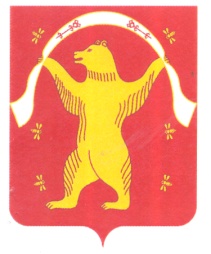 РЕСПУБЛИКА БАШКОРТОСТАНАДМИНИСТРАЦИЯСЕЛЬСКОГО ПОСЕЛЕНИЯИРСАЕВСКИЙ СЕЛЬСОВЕТМУНИЦИПАЛЬНОГО РАЙОНАМИШКИНСКИЙ РАЙОН